Prova TEST N13. Tecnologie elettriche/elettroniche TEE classe 3B Prof. De Luca Fortunato (resistori a bande)COGNOME __________________ Nome ____________________ Data___________ Istituto Professionale Statale per i Servizi Commerciali, Turistici, Sociali e della Pubblicità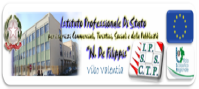  “N. De Filippis”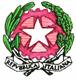 Istituto Istruzione Superiore “N. De Filippis”-“G. Prestia”Via Santa Maria dell’Imperio – 89900 Vibo Valentia  Tel. 0963.42883–43066, Fax 0963.45528 Cod. Fisc: 96013630791 Cod. mecc.: VVIS009007  E-mail: VVIS009007@istruzione.it- Istituto Professionale Statale per i Servizi Commerciali, Turistici, Sociali e della Pubblicità “N. De Filippis”, via Santa Maria dell’Imperio, 89900 Vibo Valentia, Tel. 0963-42883-43066, Succursale "San Leoluca" - Via Tarallo, Vibo Valentia Tel 096341008Sito web: www.ipcdefilippis.it cod VVRC009016, corso serale VVRC00951G- Istituto Professionale Statale Industria Artigianato “G. Prestia”, Via G. Prestia, 89900 Vibo Valentia, Tel 0963-43793, fax 0963-41175, sito web www.ipsiaprestia.it cod. VVRI00901V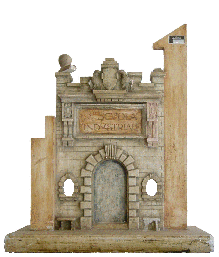 IPSIA “G. Prestia”Istituto Professionale Statale Industria e Artigianato “G. Prestia”domanda 1Indicare il valore minimo e quello massimo per la resistenza rosso, bianco, rosso, oro.A 2900 – 145 e 2900 + 145B 2900 – 290 e 2900 + 290C 2900 – 580 e 2900 + 580D 2900 – 5 e 2900 + 5domanda 2Il valore della resistenza identificata dai colori grigio, rosso, nero, argento è:A 820 ΩB 82 ΩC 2200 ΩD 39.000 Ωdomanda 3Indicare il valore minimo e quello massimo per la resistenza arancione, arancione, arancione, argento.A 330.000 – 1.000 e 330.000 +1.000B 330.000 – 5.000 e 330.000 + 5.000C 330.000 – 20.000 e 330.000 + 20.000D 330.000 – 33.000 e 330.000 + 33.000domanda 4Il resistore di figura vale: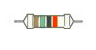 A 150 ΩB 15 ΩC 1 MΩD 25 Ωdomanda 5Il valore della resistenza identificata dai colori arancione, bianco, marrone, oro è:A 3900 ΩB 86 ΩC 390 ΩD 2200 Ωdomanda 6Il valore della resistenza in figura è: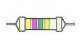 A 4700 ΩB 47 kΩC 470 ΩD 4,7 MΩdomanda 7Il valore della resistenza identificata dai colori rosso, rosso, giallo, argento è:A 220 ΩB 2200 ΩC 220 kΩD 22 Ωdomanda 8La tolleranza del resistore di figura è:A ±20%B ±10%C ±2%D ±1%domanda 9La tolleranza del resistore di figura é:A ± 5%B ±10%C ±20%D ±0,1%domanda 10un resistore ha i seguenti colori: rosso, viola, giallo. Esso vale:A 274 ΩB 270 kΩC 72 kΩD 27 MΩRisultati del quizSTAMPA1 indicare il valore minimo e qulello massimo per la resistenza rosso, bianco... 
Risposta errata 
2 Il valore della resistenza identificata dai colori grigio, rosso, nero, arg... 
Risposta corretta 
3 indicare il valore minimo e qulello massimo per la resistenza arancione, ar... 
Risposta errata 
4 Il resistore di figura vale: 
Risposta errata 
5 Il valore della resistenza identificata dai colori arancione, bianco, marro... 
Risposta errata 
6 Il valore della resistenza in figura è: 
Risposta errata 
7 Il valore della resistenza identificata dai colori rosso, rosso, giallo, ar... 
Risposta errata 
8 La tolleranza del resistore di figura è: 
Risposta errata 
9 La tolleranza del resistore di figura é: 
Risposta errata 
10 un resistore ha i seguenti colori: rosso, viola, giallo. Esso vale: 
Risposta errata 